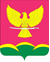 СОВЕТ НОВОТИТАРОВСКОГОСЕЛЬСКОГО ПОСЕЛЕНИЯ ДИНСКОГО РАЙОНАРЕШЕНИЕот 27.01.2022                                                                          № 155-42/04станица НовотитаровскаяОб утверждении Положения о финансово-экономическом отделе администрации Новотитаровского сельского поселенияВ соответствии Уставом Новотитаровского сельского поселения Динского района, рассмотрев Положение о финансово-экономическом отделе администрации Новотитаровского сельского поселения Динского района, Совет Новотитаровского сельского поселения Динского района р е ш и л:1. Утвердить Положение о финансово-экономическом отделе администрации Новотитаровского сельского поселения Динского района (прилагается).2. Признать решение Совета Новотитаровского сельского поселения Динского района от 19 апреля 2017 года № 150-37/03 «Об утверждении Положения о финансовом отделе администрации Новотитаровского сельского поселения Динского района» утратившим силу.3. Контроль за исполнением настоящего решения возложить на администрацию Новотитаровского сельского поселения.4. Настоящее решение вступает в силу с момента его подписания. Председатель Совета Новотитаровского сельского поселения                                                                     К.А. ПрокофьевПРИЛОЖЕНИЕк решению Совета Новотитаровского сельского поселения Динского районаот ___________ № ____________ПОЛОЖЕНИЕо финансово-экономическом отделе администрацииНовотитаровского сельского поселения Динского района1. Общие положения1. Администрация Новотитаровского сельского поселения в соответствии с Федеральным законом от 06 октября 2003 года № 131-ФЗ «Об общих принципах организации местного самоуправления в Российской Федерации», на основании Устава Новотитаровского сельского поселения Динского района, создает финансово-экономический отдел администрации Новотитаровского сельского поселения (далее по тексту – Отдел).2. Отдел в своей деятельности руководствуется Конституцией Российской Федерации, законами Российской Федерации, нормативными правовыми актами Президента Российской Федерации и Правительства Российской Федерации, законами Краснодарского края, Положением о бюджетном процессе в Новотитаровском сельском поселении, утвержденным решением представительного органа Новотитаровоского сельского поселения, Уставом Новотитаровского сельского поселения, правилами внутреннего трудового распорядка, настоящим положением, а также другими нормативными правовыми актами органов местного самоуправления Новотитаровского сельского поселения.3. Отдел входит в структуру администрации Новотитаровского сельского поселения. Штатная численность финансово-экономического отдела утверждается главой Новотитаровского сельского поселения. Расходы на содержание Отдела определяются в общем объеме расходов на содержание администрации Новотитаровского сельского поселения.4. Отдел подконтролен в своей деятельности главе Новотитаровского сельского поселения.5. Отдел возглавляет начальник финансово-экономического отдела администрации Новотитаровского сельского поселения. Работники Отдела являются муниципальными служащими.2. Основные задачиОсновными задачами отдела являются:2.1. Составление и исполнение бюджета Новотитаровского сельского поселения (далее по тексту – бюджета поселения).2.2. Изыскание средств и дополнительных источников пополнения доходной части бюджета поселения.2.3. Составление отчетов об исполнении бюджета поселения и представление их в Финансовое управление администрации муниципального образования Динской район.2.4. Обеспечение организации и ведения бюджетного учета по исполнению бюджета поселения.2.5. Исполнение расходных обязательств Новотитаровского сельского поселения, целевое финансирование полномочий Новотитаровского сельского поселения.2.6. Исполнение правовых актов органов местного самоуправления Новотитаровского сельского поселения.2.7. Контроль за целевым и эффективным использованием средств бюджета Новотитаровского сельского поселения.2.8. Внутренний муниципальный контроль в сфере бюджетных правоотношений.2.9. Проведение анализа состояния экономики поселения.2.10. Разработка прогнозов социально-экономического развития поселения и отчетов об их исполнении.2.11. Рассмотрение экономически-обоснованных тарифов на различные виды работ или услуг.3. Функции ОтделаОтдел осуществляет:3.1. Обеспечивает работу по составлению проекта бюджета поселения.3.2. Составляет свободную бюджетную роспись, кассовый план бюджета поселения.3.3. Обеспечивает в установленном порядке исполнение бюджета поселения по доходам и расходам.3.4. Обеспечивает в установленном порядке целевое финансирование бюджетополучателей бюджета поселения.3.5. Осуществляет контроль за своевременным, полным и целевым использованием средств бюджета поселения.3.6. Составляет отчет об исполнении бюджета поселения и обеспечивает их передачу финансовому управлению администрации муниципального образования Динской район, для составления отчета консолидированного бюджета муниципального образования Динской район.3.7. Осуществляет систематический, полный и стандартизированный учет операций по движению средств бюджета поселения.3.8.Осуществляет учет муниципальных долговых обязательств, ведение реестра бюджетных обязательств.3.9. Анализирует состояние экономики поселения.3.10. Осуществляет разработку прогнозов социально-экономического развития поселения и отчетов об их исполнении.3.11. Осуществляет рассмотрение экономически-обоснованных тарифов на различные виды работ или услуг.3.12. Осуществляет в рамках своих полномочий  внутренний муниципальный контроль в сфере бюджетных правоотношений.4. Права Отдела4.1. В соответствии с возложенными задачами и для осуществления своих функций Отдел имеет право:4.2. получать от соответствующих служб поселения получателей бюджетных средств материалы для составления проекта бюджета поселения на очередной финансовый год, осуществления контроля за исполнением бюджета поселения, бухгалтерские отчеты и балансы, а также другие материалы и отчетные данные, необходимые для осуществления финансово-бюджетного планирования и финансирования расходов бюджета поселения;4.3. получать в установленном законодательством  порядке от получателей бюджетных средств отчеты об использовании утвержденных им средств бюджета поселения;4.4. приостанавливать на основании распоряжения администрации сельского поселения финансирование из бюджета поселения бюджетополучателям, при наличии фактов незаконного расходования ими этих средств, а также в случаях непредставления отчетов по установленной форме о расходовании ранее выделенных средств и другой установленной отчетности с уведомлением об этом главных распорядителей бюджетных средств, в соответствии с действующим законодательством;4.5. проводить проверки финансового состояния получателей бюджетных кредитов;4.6. подготавливать соответствующие документы главе Новотитаровского сельского поселения для предоставления в судебные органы исков к бюджетополучателям, допустившим нарушения бюджетного законодательства Российской Федерации;4.7. вносить в установленном порядке на рассмотрение органов местного самоуправления проекты нормативных актов, предложения, заключения и докладные записки по вопросам, входящим в компетенцию Отдела;4.8. принимать решение о применении поощрения работников и наложения взысканий за допущенные ошибки и недостатки в работе;4.9. требовать от всех работников качественного и своевременного выполнения их обязанностей.5. Организация работы Отдела5.1. Штатная численность Отдела устанавливается штатным расписанием администрации Новотитаровского сельского поселения, утвержденным главой Новотитаровского сельского поселения.5.2. Начальник и специалисты Отдела назначаются на должность и освобождаются от должности главой Новотитаровского сельского поселения.5.3. В период временного отсутствия начальника отдела его полномочия осуществляет специалист Отдела, согласно распоряжения администрации Новотитаровского сельского поселения.5.4. Должностные инструкции начальника и сотрудников Отдела утверждаются главой Новотитаровского сельского поселения.5.5. Права, обязанности, ответственность Начальника и сотрудников Отдела регламентируются их должностными инструкциями и настоящим Положением.5.6. Отдел в пределах своей компетенции взаимодействует со структурными подразделениями администрации Новотитаровского сельского поселения, правоохранительными и судебными органами, иными органами государственной власти.6. Ответственность Отдела.6.1. Начальник Отдела несет персональную ответственность за выполнение возложенных на Отдел задач, определенных настоящим Положением и другими нормативными правовыми актами.6.2. Сотрудники Отдела несут ответственность за качество и своевременность выполнения возложенных на них функциональных обязанностей, предусмотренных Положением об отделе и должностными инструкциями.Начальник финансово-экономического отдела 	А.А. Кожевникова